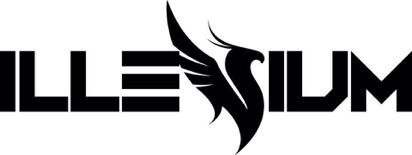 ILLENIUM AND SKYLAR GREY EMERGE “FROM THE ASHES” TOGETHER ON SOARING NEW SINGLE – LISTEN HERENEW ALBUM COMING SOON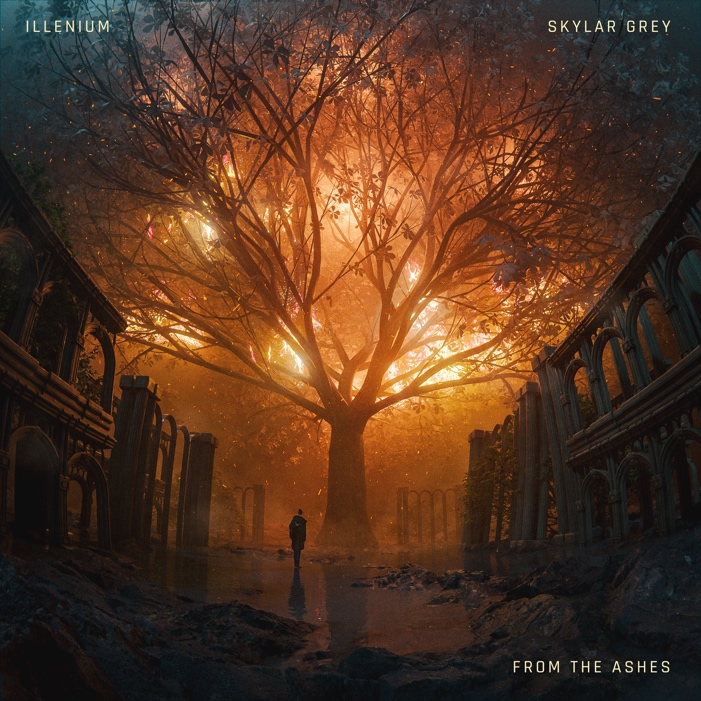 September 16, 2022 (Los Angeles, CA) – Gearing up for another blockbuster era, GRAMMY® Award-nominated artist/producer ILLENIUM uncovers a new single entitled “From The Ashes,” joining forces with multiplatinum five-time GRAMMY® Award-nominated songstress Skylar Grey this time. It marks their first collaboration together. Listen HERE via Warner Records.About the track, ILLENIUM comments, “This is one of those songs that I feel so lucky and grateful to be a part of. My main goal with music is to give people peace and some escape - and that’s exactly what “From The Ashes” does for me.”On the collaboration, Grey shares, “ILLENIUM and I have been wanting to collab for years, excited we finally made it happen. The throwback Enya vibes combined with that fake out drop is the eargasm of the decade for me. And the lyrics completely parallel where I’m at in life right now.” The track illuminates yet another dimension of ILLENIUM’s immersive, inventive, and inimitable production. The airy soundscape underlines breathy emotionally charged vocals from Grey. Her delivery practically hovers above this cinematic backdrop, hinting at new beginnings with incendiary implications. Most importantly, it heralds the arrival of ILLENIUM’s forthcoming fifth full-length studio album. He started cryptically teasing this next body of work on social media, inciting anticipation among audiences worldwide.Last year, ILLENIUM released FALLEN EMBERS (Remixes), a remix companion to ILLENIUM’s 2021 LP FALLEN EMBERS, which earned him a Billboard Music Award for Top Dance/Electronic Album and garnered his first GRAMMY® Award nomination for Best Dance/Electronic Album. The producer has also been on a collaborative tear, linking with artists from vastly different musical realms, including collaborations with genre-blurring powerhouse Teddy Swims (“All That Really Matters”), heavy metal band Spiritbox (“Shivering”), rappers Sueco and Trippie Redd (“Story of My Life”), and Thirty Seconds to Mars (“Wouldn’t Change A Thing”).This summer, ILLENIUM announced the biggest show of his career Trilogy: Colorado at Empower Field at Mile High in Denver, CO on Saturday, June 17, 2023 for three unique sets over one night – tickets are on sale HERE. ILLENIUM recently headlined Hangout Music Festival and EDC Las Vegas, as well as staging a two-day takeover of the Gorge Amphitheatre and a Bonnaroo appearance. He also has an ongoing Vegas residency at OMNIA Nightclub and Tao Beach Dayclub. This December, ILLENIUM will bring his Ember Shores festival back to Cancun, Mexico, where he will perform alongside a specially curated lineup – buy tickets HERE. More tour dates are listed below. ILLENIUM’s total career streams have now eclipsed over 7 billion. With new music on the horizon, ILLENIUM cements his status as one of dance music’s most innovative and audacious producers. 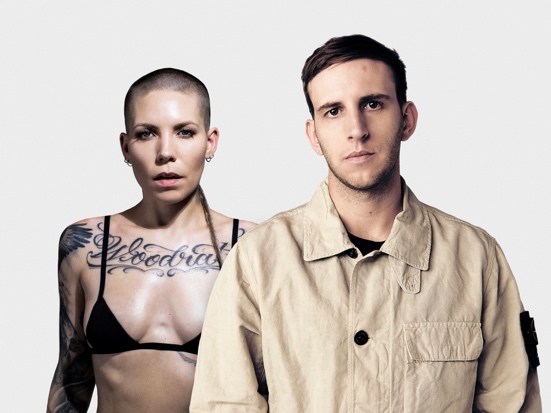 Skylar Grey and ILLENIUMFollow ILLENIUM:Official | Instagram | Twitter | TikTok | YouTube | Press MaterialsFollow Skylar Grey: Official | Instagram | Twitter | TikTok | YouTubeILLENIUM Contact:Darren Baber | Warner RecordsDarren.Baber@warnerrecords.com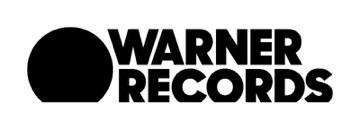 